   sint-niklaasschool             dorpstraat 10	         2811 leest      015/27.78.96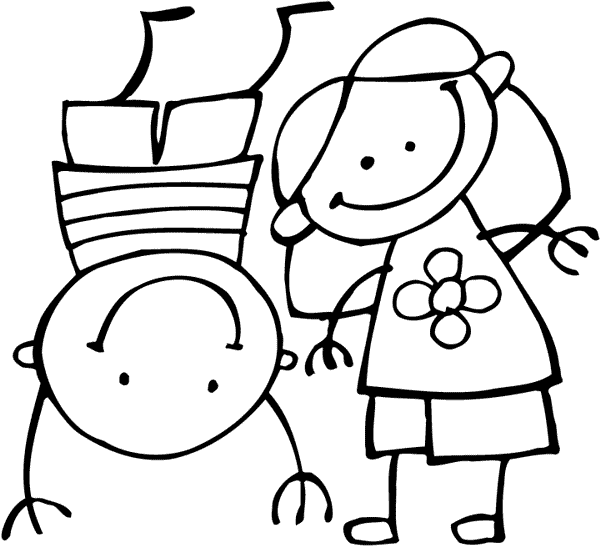 Beste oudersGoed nieuws!Inschrijven voor oudercontactenVanaf nu kan je je afspraak voor het oudercontact via onze website reserveren.Surf naar	 www.sintniklaasschool.be/oudercontact       en vul het formulier in.Let op: hoe later je boekt, hoe minder keuze je zal hebben.Ligt je internet in panne, is de computer stuk, ... je kan ook op school komen reserveren ( ook via het internet ). Loop dan even bij juf Leen in het kantoortje of bij mij in mijn bureau langs. We helpen je graag verder.Voor het eerste individuele oudercontact van dit schooljaar activeren we de inschrijvingstool op woensdag 28 oktober tegen 10.00Goed nieuws!!Vernieuwing rapporten Ook op vlak van rapportering willen we vernieuwen. Daarom gebruiken we vanaf nu een nieuw rapportprogramma. Hierop vinden jullie nog steeds de resultaten van toetsen. Nieuw is dat we ook resultaten van kleinere proefjes weergeven. Bij sommige vakken/ proefjes vinden jullie geen punten, maar alleen een waarderingscode. Percenten, gemiddelde, mediaan, ... dat laten we achterwege. Ieder kind is immers uniek. Het belangrijkste van evalueren is dat het ons de kans geeft om samen met  jullie en vooral met jullie kind(eren) te bekijken wat goed loopt en waar er een uitdaging zit.Een eerste nieuw rapport komt er vrijdag 30 oktober 2015 aan. Ook voor het team is dit eerst een beetje zoeken...Het eerste leerjaar heeft het eerste trimester nog een aangepast rapport. Zij stappen vanaf het tweede trimester mee in het nieuwe systeem.Ann Jespersdirecteur